REQUERIMENTO N°Assunto: Solicita ao Senhor Prefeito Municipal informações sobre açudes, represas, lagos e lagoas – públicos e particulares – de Itatiba, conforme especifica.Senhor Presidente,CONSIDERANDO que o país ainda se vê desolado em decorrência da tragédia ocorrida com rompimento da barragem da Vale, na cidade de Brumadinho –MG, em janeiro último;CONSIDERANDO que, salvas as devidas proporções e ainda que não existam em Itatiba barragens de rejeitos minerais, como na cidade mineira, mas sim a presença de açudes, pequenas represas, lagos e lagoas, sobretudo na zona rural itatibense;CONSIDERANDO que os moradores dessas áreas naturalmente têm se preocupado com o assunto, dada a visibilidade dos estragos de toda espécie que um rompimento/ transbordo pode causar; REQUEIRO, nos termos regimentais e após ouvido o Douto e Soberano Plenário, que seja oficiado ao Senhor Prefeito Municipal, bem como ao departamento responsável,informar:

1- A Prefeitura tem um levantamento do número de lagos e lagoas – artificiais ou naturais –açudes e represas existentes em Itatiba? 2- No caso dos municipais, existe monitoramento frequente de suas condições de armazenagem? 

3-Existe fiscalização sobre esses corpos d’água, para checar se têm licenciamento ambiental e estão dentro dos parâmetros legais e seguros determinados pela legislação ambiental vigente no país?SALA DAS SESSÕES, 06 de Fevereiro de 2019.THOMÁS ANTONIO CAPELETTO DE OLIVEIRAVereador– PSDB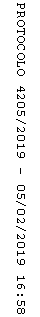 